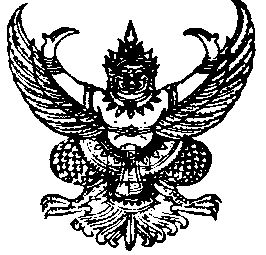 ประกาศองค์การบริหารส่วนตำบลบ้านหาดเรื่อง   วิธีการแสดงใบอนุญาตโดยวิธีการทางอิเล็กทรอนิกส์---------------------------------------------------------โดยที่มาตรา ๑๓ (๑) แห่งพระราชบัญญัติการปฏิบัติราชการทางอิเล็กทรอนิกส์ พ.ศ. ๒๕๖๕ บัญญัติว่าในกรณีที่กฎหมายกําหนด ให้ผู้รับอนุญาตต้องแสดงใบอนุญาตไว้ในที่เปิดเผย ให้เป็นสิทธิของผู้รับอนุญาต           ที่จะแสดงใบอนุญาตนั้น โดยวิธีการทางอิเล็กทรอนิกส์ตามวิธีการที่ผู้อนุญาต ประกาศกําหนดก็ได้ โดยให้ถือว่าการแสดงเช่นนั้น เป็นการชอบด้วยกฎหมายแล้ว สมควรกําหนด วิธีการแสดงใบอนุญาตตามกฎหมายในความรับผิดชอบขององค์การบริหารส่วนตำบลบ้านหาด โดยวิธีการทาง อิเล็กทรอนิกส์ เพื่อเป็นการอํานวยความสะดวกและลดภาระแก่ประชาชน อาศัยอํานาจตามความในมาตรา ๑๓ (๑) แห่งพระราชบัญญัติการปฏิบัติราชการทางอิเล็กทรอนิกส์ พ.ศ. ๒๕๖๕ นายกองค์การบริหารส่วนตำบลบ้านหาด  ออกประกาศไว้ ดังต่อไปนี้ ข้อ ๑ ประกาศนี้ให้ใช้บังคับตั้งแต่วันประกาศในราชกิจจานุเบกษาเป็นต้นไป ข้อ ๒ ในประกาศนี้  “ใบอนุญาต” หมายความว่า เอกสารหลักฐานที่กฎหมายกําหนด ให้ต้องแสดงไว้ในที่เปิดเผย ดังต่อไปนี้ (๑) ใบอนุญาตก่อสร้าง ดัดแปลง รื้อถอนหรือเคลื่อนย้ายอาคาร ตามกฎหมายว่า ด้วยพระราชบัญญัติควบคุมอาคาร พ.ศ. ๒๕๒๒ และที่แก้ไขเพิ่มเติม (๒) ใบอนุญาตการขออนุญาตก่อสร้างอาคารตามมาตรา ๒๑ ตามกฎหมายว่าด้วย พระราชบัญญัติควบคุมอาคาร พ.ศ. ๒๕๒๒ และที่แก้ไขเพิ่มเติม (๓) ใบอนุญาตการขออนุญาตดัดแปลงอาคาร ตามมาตรา ๒๑ ตามกฎหมายว่าด้วย พระราชบัญญัติควบคุมอาคาร พ.ศ. ๒๕๒๒ และที่แก้ไขเพิ่มเติม (๔) ใบอนุญาตการขออนุญาตรื้อถอนอาคาร ตามมาตรา ๒๒ ตามกฎหมายว่าด้วย พระราชบัญญัติควบคุมอาคาร พ.ศ. ๒๕๒๒ และที่แก้ไขเพิ่มเติม (๕) ใบอนุญาตเปลี่ยนการใช้อาคาร ตามมาตรา ๓๓ ตามกฎหมายว่าด้วย พระราชบัญญัติควบคุมอาคาร พ.ศ. ๒๕๒๒ และที่แก้ไขเพิ่มเติม (6) ใบอนุญาตเคลื่อนย้ายอาคาร ตามกฎหมายว่าด้วยพระราชบัญญัติควบคุมอาคาร                  พ.ศ. ๒๕๒๒ และที่แก้ไขเพิ่มเติม (๗) ใบรับรองการก่อสร้าง ดัดแปลง หรือเคลื่อนย้ายอาคาร ตามมาตรา ๓๒ ตาม กฎหมายว่าด้วยพระราชบัญญัติควบคุมอาคาร พ.ศ. ๒๕๒๒ และที่แก้ไขเพิ่มเติม -2-(๘) ใบอนุญาตดัดแปลง หรือใช้ที่จอดรถ ที่กลับรถ และทางเข้า - ออกของรถ เพื่อ การอื่น ตามมาตรา ๓๔ ตามกฎหมายว่าด้วยพระราชบัญญัติควบคุมอาคาร พ.ศ. ๒๕๒๒ และที่แก้ไข เพิ่มเติม (9) ใบอนุญาตก่อสร้างอาคารตามมาตรา ๓๙ ทวิ ตามกฎหมายว่าด้วย พระราชบัญญัติควบคุมอาคาร พ.ศ. ๒๕๒๒ และที่แก้ไขเพิ่มเติม (๑๐) ใบอนุญาตดัดแปลงอาคารตามมาตรา ๓๙ ทวิ ตามกฎหมายว่าด้วย พระราชบัญญัติควบคุมอาคาร พ.ศ. ๒๕๒๒ และที่แก้ไขเพิ่มเติม (๑๑) ใบอนุญาตรื้อถอนอาคารตามมาตรา ๓๙ ทวิ ตามกฎหมายว่าด้วย พระราชบัญญัติควบคุมอาคาร พ.ศ. ๒๕๒๒ และที่แก้ไขเพิ่มเติม (๑๒) ใบอนุญาตรื้อถอนอาคารตามมาตรา ๓๙ ทวิ ตามกฎหมายว่าด้วย พระราชบัญญัติควบคุมอาคาร พ.ศ. ๒๕๒๒ และที่แก้ไขเพิ่มเติม (๑๓) ใบอนุญาตประกอบกิจการสถานีบริการน้ำมัน ตามพระราชบัญญัติควบคุม น้ำมันเชื้อเพลิง พ.ศ. ๒๕๔๒ (๑๔) ใบอนุญาตประกอบกิจการรับทําการเก็บ ขน หรือกําจัดสิ่งปฏิกูล หรือมูลฝอย                       ตามกฎหมายว่าด้วยพระราชบัญญัติการสาธารณสุข พ.ศ. ๒๕๓๕ และที่แก้ไขเพิ่มเติม พระราชบัญญัติ ควบคุมอาคาร พ.ศ. ๒๕๒๒ และที่แก้ไขเพิ่มเติม กฎกระทรวงสุขลักษณะการจัดการมูลฝอยทั่วไป พ.ศ. ๒๕๖๐                    ข้อบัญญัติองค์การบริหารส่วนตำบลบ้านหาด เรื่อง การจัดการมูลฝอย พ.ศ. ๒๕66 (๑๕) ใบอนุญาตให้ใช้สถานที่เป็นตลาดเอกชน ตามกฎหมายว่าด้วยพระราชบัญญัติ                      การสาธารณสุข พ.ศ. ๒๕๓๕ และที่แก้ไขเพิ่มเติม พระราชบัญญัติควบคุมอาคาร พ.ศ. ๒๕๒๒ และที่แก้ไขเพิ่มเติม กฎกระทรวงว่าด้วยสุขลักษณะของตลาด พ.ศ. ๒๕๕๑(๑๖) ใบอนุญาตจําหน่ายสินค้าในที่หรือทางสาธารณะ ตามกฎหมายว่าด้วย พระราชบัญญัติการสาธารณสุข พ.ศ. ๒๕๓๕ และที่แก้ไขเพิ่มเติม พระราชบัญญัติรักษาความสะอาด และความเป็นระเบียบเรียบร้อยของบ้านเมือง พ.ศ. ๒๕๓๕ และที่แก้ไขเพิ่มเติม (๑๗) ใบอนุญาตประกอบกิจการที่เป็นอันตรายต่อสุขภาพ กฎหมายว่าด้วย พระราชบัญญัติการสาธารณสุข พ.ศ. ๒๕๓๕ และที่แก้ไขเพิ่มเติม พระราชบัญญัติการผังเมือง พ.ศ. ๒๕๖๒ พระราชบัญญัติควบคุมอาคาร พ.ศ. ๒๕๒๒ และที่แก้ไขเพิ่มเติม กฎกระทรวงกําหนด หลักเกณฑ์ วิธีการ และมาตรการในการควบคุมสถานประกอบกิจการที่เป็นอันตรายต่อสุขภาพ พ.ศ. ๒๕๖๐ และข้อบัญญัติองค์การบริหารส่วนตำบลบ้านหาด เรื่อง การควบคุมกิจการที่เป็นอันตราย ต่อสุขภาพ พ.ศ. ๒๕57 (๑๘) ใบอนุญาตจัดตั้งสถานที่สะสมอาหาร ตามกฎหมายว่าด้วยพระราชบัญญัติการ สาธารณสุข พ.ศ. ๒๕๓๕ และที่แก้ไขเพิ่มเติม กฎระทรวงสุขลักษณะของสถานที่จําหน่ายอาหาร พ.ศ. ๒๕๖๑ (๑๙) หนังสือรับรองการแจ้งจัดตั้งสถานที่สะสมอาหาร พ.ศ. ๒๕๖๒ ตามกฎหมาย ว่าด้วยพระราชบัญญัติการสาธารณสุข พ.ศ. ๒๕๓๕ และที่แก้ไขเพิ่มเติม กฎระทรวงสุขลักษณะของ สถานที่จําหน่ายอาหาร พ.ศ. ๒๕๖๑ -3-(๒๐) ใบทะเบียนพาณิชย์ ตามพระราชบัญญัติทะเบียนพาณิชย์ พ.ศ. ๒๔๙๙ กรณี ผู้ขอจดทะเบียนเป็นบุคคลธรรมดา ตามกฎหมายว่าด้วย พระราชบัญญัติทะเบียนพาณิชย์ พ.ศ. ๒๔๙๙ ข้อ ๓ ผู้รับอนุญาตสามารถเลือกแสดงใบอนุญาตตามข้อ ๒ โดยวิธีการทางอิเล็กทรอนิกส์ อย่างหนึ่งอย่างใด ดังต่อไปนี้ (๑) แสดงเป็นภาพผ่านอุปกรณ์อิเล็กทรอนิกส์ (๒) แสดงเป็นคิวอาร์โคดที่อุปกรณ์อิเล็กทรอนิกส์ สามารถสแกนเพื่อเข้าถึง ใบอนุญาตที่เป็นเอกสารอิเล็กทรอนิกส์หรือภาพทางอิเล็กทรอนิกส์ของใบอนุญาต  ข้อ ๔ การแสดงใบอนุญาตตาม ข้อ ๓ ต้องมีขนาดของภาพและความละเอียดที่ ชัดเจนเพียงพอ รวมทั้งสามารถแสดงให้เห็นข้อมูลอันเป็นสาระสําคัญของใบอนุญาตได้ครบถ้วน ผู้รับอนุญาตอาจเลือกแสดงภาพใบอนุญาตโดยวิธีการทางอิเล็กทรอนิกส์ ณ สถานที่ ประกอบกิจการมากกว่าหนึ่งใบหรือภาพผ่านหน้าจอเดียวกันก็ได้ แต่ต้องมีระยะเวลาแสดงภาพ ใบอนุญาตแต่ละใบไม่น้อยกว่าห้าวินาที ข้อ ๕ เมื่อผู้รับอนุญาตเลือกแสดงใบอนุญาตโดยวิธีการทางอิเล็กทรอนิกส์อย่างใด อย่างหนึ่งตามข้อ ๓ แล้ว ผู้รับอนุญาตไม่ต้องแสดงใบอนุญาตไว้โดยเปิดเผยตลอดเวลา ณ สถานที่ ประกอบกิจการอีกต่อไป แต่ต้องสามารถแสดงต่อเจ้าพนักงานหรือพนักงานเจ้าหน้าที่ได้ตลอดเวลา เมื่อมีการตรวจสอบ หรือต่อประชาชนที่ขอตรวจดู  ประกาศ ณ วันที่ 7  กุมภาพันธ์ พ.ศ. ๒๕๖๖ 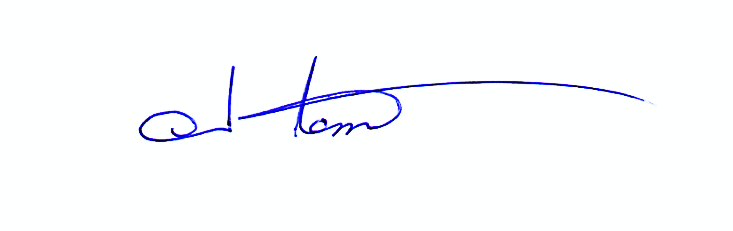 (นายผ่วน    เอมดี)นายกองค์การบริหารส่วนตำบลบ้านหาด